Diagrama de GANTT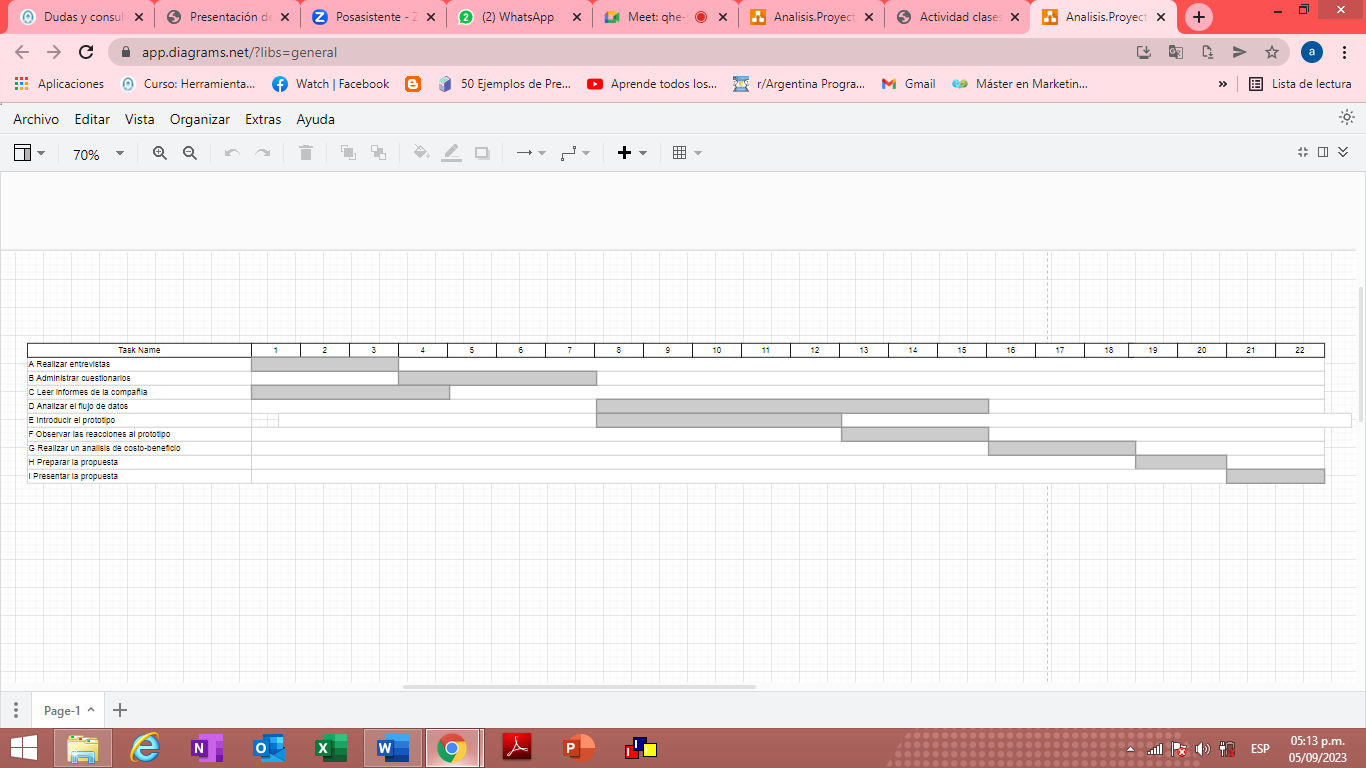 	Diagrama de PERT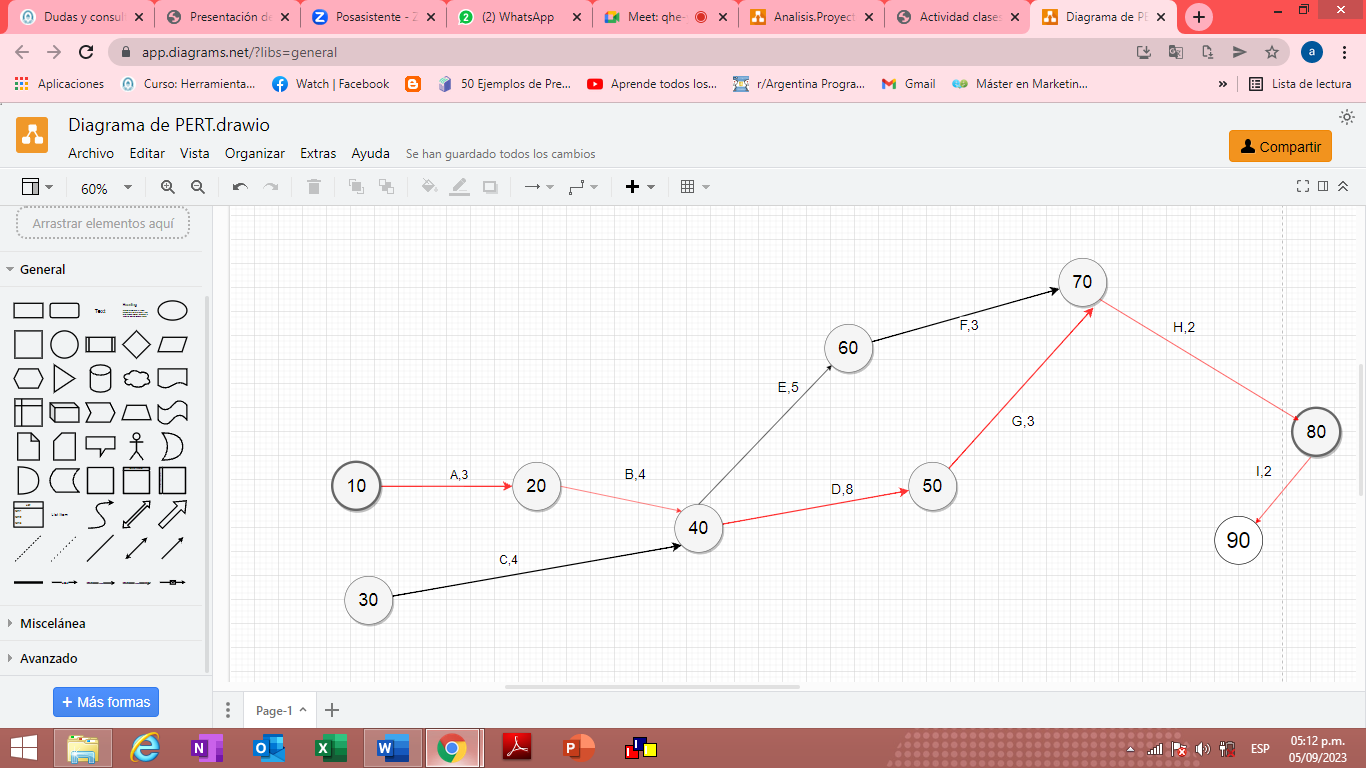 Camino Critico:A,B,D,G,H,I.SALA 3: Escalier, Cristian JoelAgustin Claudio TactacaCastillo Marisol PatriciaVelazco, Nicolás JonatanPortal, Ramón LeandroRicardo Matias Terán